あたりまえの問題を出します。月の満ち欠けに関する次の文章の（    ）内に適切な言葉を入れなさい。　①　月は自分で光る（　　恒星　　）ではない。月は（　　太陽　　）の光を反射して光っている。しかも照らされた部分だけが明るく光るため、月の形は（　　太陽　　）と月と（　　地球　　）の位置によってさまざまに変化する。　②　月は（約　29.5　日）かけて地球の周囲を（　反時計回り　）で回る。これを月の（　公転　）という。　③　月は新月　→（　　上弦の月　　）→（　満月　）→（　　下弦の月　　）→　新月の順で変化をくり返す。　④　地球に対して月が太陽と同じ方向に来た時が（　新月　）同じく太陽と反対の方向に来た時が（　満月　）となる。下の図は、地球と月の位置関係を示したものです。それぞれ地球から見た月はどのように見えるか、その形を描きなさい。また、その月のよび方を（　　　）内に書きなさい。　　　　↓　　　　　　　　　　↓　　　　　　　　　　　↓　　　　　　　　　　↓　　　　　　３年　　組　　番　氏名　　　　　　　　　　　　　　　　　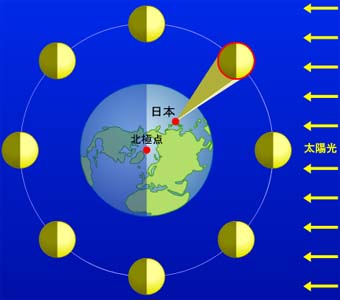 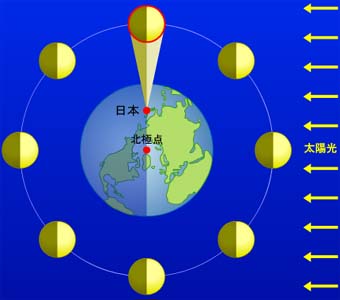 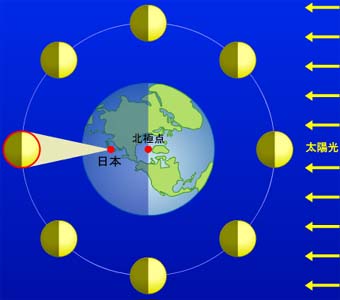 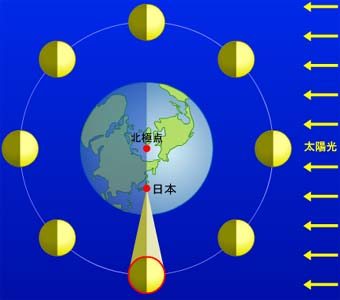 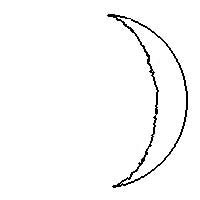 （　三日月　）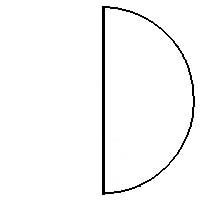 （　上弦の月　）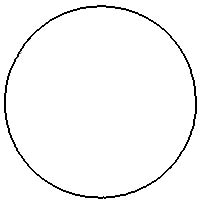 （　満月　）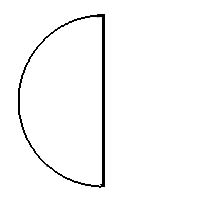 （　下弦の月　）日食（太陽が欠ける）・月食（月が欠ける）説明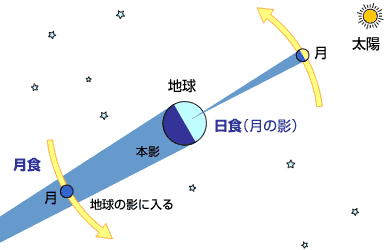 日食（太陽が欠ける）　太陽と地球の間に月が入り込み、（　昼間　）に太陽が欠けて見える。　皆既日食のときには（　ダイヤモンドリング　）という現象がおき、太陽のコロナを見ることができる。月食（月が欠ける）太陽と月の間に地球が入り込み、（　夜　）に月が欠けて見える現象。